特定非営利活動和歌山子どもの虐待防止協会 入会申込書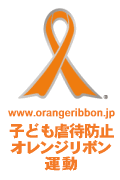 事務局へFax、Mailまたは郵便でお願いします。『〒640-8154　和歌山市六番丁43番地　ハピネス六番丁ビル5 F』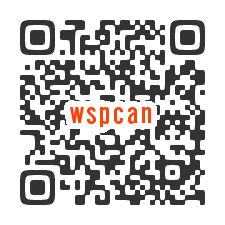 『Fax： 073-425-6626』　『Mail：wspcan@yahoo.co.jp』🌸当協会は専門職に限らず、広く一般の方、団体も入会可能です。※誠に申し訳ございませんが、振込手数料はご負担ください。年会費は正会員3,000 円・学生会員1,500 円賛助会員（一般個人）5,000 円/口（1口以上何口でも結構です）賛助会員（団体・法人）10,000 円/口（1口以上何口でも結構です）特定非営利活動和歌山子どもの虐待防止〒640-8154　和歌山市六番丁43番地　ハピネス六番丁ビル5FTel/Fax：073-425-6626　Mail：wspcan@yahoo.co.jp＊「個人情報保護法」に基づき、本人の承諾を得ないで個人情報を第三者に提供することは致しません。＊ 会費の有効期限は、会費納入年度（3月末日）までです。＊ 有効期限内に退会の申し出がない場合は、会員資格は自動的に継続されます。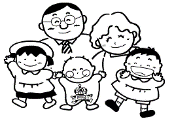 ふりかな申込日　　　　　　年　　月　　　日氏名職種氏名専門勤務先　名称部署勤務先　名称電話勤務先　住所〒Fax勤務先　住所〒Mail自宅住所〒電話自宅住所〒Mail連絡先どちらかに☑□自宅　　　　☐勤務先携帯番号会員種別□正会員 ☐賛助会員・一般個人（　　　口） □賛助会員・団体（　　　口） ☐学生会員□正会員 ☐賛助会員・一般個人（　　　口） □賛助会員・団体（　　　口） ☐学生会員□正会員 ☐賛助会員・一般個人（　　　口） □賛助会員・団体（　　　口） ☐学生会員名簿削除希望項目　　　☐氏名　　　☐勤務先　　　☐自宅（①住所　　②電話　　③Fax）名簿削除希望項目　　　☐氏名　　　☐勤務先　　　☐自宅（①住所　　②電話　　③Fax）名簿削除希望項目　　　☐氏名　　　☐勤務先　　　☐自宅（①住所　　②電話　　③Fax）名簿削除希望項目　　　☐氏名　　　☐勤務先　　　☐自宅（①住所　　②電話　　③Fax）賛助会員の方はホームページへの掲載の有無　　　☐あり　　　　☐なし賛助会員の方はホームページへの掲載の有無　　　☐あり　　　　☐なし賛助会員の方はホームページへの掲載の有無　　　☐あり　　　　☐なし賛助会員の方はホームページへの掲載の有無　　　☐あり　　　　☐なし事務局　　記入欄受付入金確認日御礼状送付PC入力登録事務局　　記入欄